Fleetwood Town Council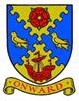 Onward to a Better FutureMinutes of the Full Council held on 28 November 2023At the North Euston HotelMinutes3951Opening of the meeting. ChairmanThe chairman Cllr Cheryl Raynor opened the meeting at 7:00pm and welcomed everyone in attendance.She acknowledged there were no representatives from Fwd Area Police.Present:Cllrs C Raynor, R Raynor, M Blair, K Nicholson, H, Swatton, C Stephenson, M Moliner, J Martin and Clerk Irene Tonge.3952To receive apologies for absence. ChairmanApologies received and accepted from Lorraine Beavers, Andy Craig, Christine Smith, Jimi Kuruvakadua and Mary Belshaw.3953To record Disclosable Pecuniary Interests from members (including their spouses, civil partners, or partners) in any item to be discussed. Committee members MUST NOT make representations or vote on the matter therein. ChairmanNone declared.3954To record Other (Personal or Prejudicial) Interests from members in any item to be discussed. Committee members should state if they need to bar themselves from discussion and voting on any related matters. Chairman.None declared.3955To accept the minutes of the meetings of 31 October. ChairmanCllr R Raynor proposed to accepted the minutes as accurate and Cllr Moliner seconded – all members approved.3956To adjourn the meeting for a period (1) of public participation. Please note the Council cannot make any decision on any matter raised which has not already been included on the formal agenda’ such items may be considered for future meetings. ChairmanFleetwood Area Police – not presentMOP The topics discussed were:The Radar station, which is also an agenda item 3963 and will be discussed at that point but MOP stated that the Nautical collage handed it back as it is in a poor state of repair.Beach Chalets – The Chairman Cllr Cheryl Raynor spoke about how she has been in talks with Wyre regarding the future of the 2 Beach chalets that where subject to fire damage. She let it be known that she is very much of the mind that FTC could take them on – there was a lot of interest shown – this subject is on the agenda item 3965 so further discussion to take place at that point.The future of the Marine Hall – this was discussed following the closure of the consultation. Some issues talked about :- Outside entity to be leased out; Sub-letting; the management and better utilization of the facilities; Wyre meeting to take place on Thursday 30 November – more information may come following this.3957To reconvene the meeting. Chairman The meeting was reconvened.3958Accounts:To consider and approve the Income and Expenditure for 27th October to 22nd November (will be sent by email). AllAll members approved.To note the Officers National Pay award is tabled below (Green Paper), therefore, the  monthly salaries, Tax/NI and Pensions payments for approval are at ITEMS 3975 and 3976. AllNoted by all members.3959To consider and approve the Grant Aid application from Fylde Coast Against Sewage (FCASB). Cllrs are asked to read the application and the attached  emails and formulate any questions before the meeting. AllDiscussions took place between the Cllrs and the representatives of Fylde Coast Against Sewage. It was proposed to award up to the full amount requested in order to assist with the project p unanimous.3960To update the meeting regarding the Marine Hall Xmas Tree. Chairman.It was confirmed that the MH are to pay for their Xmas Tree. 3961To update the meeting regarding the actions taken at the previous FCM, during Public Participation (1), regarding the  approach for assigning housing to Fleetwood people:Clerk to pass on contact details for the Clerk at Hambleton Parish Council.UPDATE: Contact details are – Clerk Yvonne Walton, Tel:07703773785, Email: hambletonpc@yahoo.co.ukCllrs Raynor and Beavers will look into the issue raised in more detail and bring back to a future meeting.UPDATE: Cllr Raynor as spoken to Cllr Robinson from HPC, who has confirmed that they do not administer different rules within the PC.Cllr Beavers has been on holiday but will look into this further in her capacity as a Regenda Board member. The FTC CEDO to promote the Fleetwood Defib locations.UPDATE: CEDO confirmed that the FTC Website has a map showing all the defibs in Fleetwood and showing all contact and location information.The Future of the Marine Hall.Chairman will give feedback from her meeting with Micheal Vincent and any other updates in regard to engaging with our MP Cat Smith; the suggestion of an FOI submission, and the possible listing of the Dome. Chairman/Cllr BlairChairman gave an account of her meeting with Michael Vincent (see also Item 3956) and confirmed that the Consultation is now complete and an outside entity will lease the MH; Chairman went on to say that she has contacted said Theatre Trust to help set up Friends of the Marine Hall; she will continue to keep close to this  - Cllr Blair confirmed she has applied for the MH Dome to be listed and offered her assistance to the Chairman. Further updates will be tabled at future meetings. 3962To consider and approve the quote (enclosed in pack) for us to move to BT One Portal – Cllrs to also read the information booklet, which has been emailed to you, and formulate any questions before the meeting. AllIt was agreed for the Clerk to obtain further quotes and bring back to FCM - Deferred.3963To consider and approve the purchase of office furniture (desk and chair0 for when other Cllrs wish to work from the office (Quotes in packs). ALLIt was proposed by Cllr R Raynor and seconded by Cllr H Swatton to purchase the Chair from Office Bobbins and the desk from Staples – all members approved.3964To discuss the attached suggestion from LCC in regard to FTC taking on the listed Radar Building and to approve any decisions made. All Discussion (see also item 3956). After some discussion it was proposed that FTC should not proceed any further.3965To discuss a suggestion from Neil Turvey in regard to FTC taking on 1, or possibly 2, Beach Huts. Clerk has sent an email thread to all Cllrs, as to where it is up to, any further updates will be circulated at the meeting. To also approve any decisions. ChairmanChairman gave an account of her meeting with Neil Turvey and a discussion took place – It was decided – unanimously, to continue to the next stage and obtain quote(s) and an action plan.UPDATE: Further information has been received in respect of the additional chalet and a meeting has been arranged for the new year to continue talks and move on with the acquisition, will therefore schedule this subject for February meeting.3966To adjourn the meeting for a period (2) of public participation. Please note the Council cannot make any decision on any matter raised which has not already been included on the formal agenda, such items may be considered for future meetings. ChairmanMeeting adjourned.3967To reconvene the meeting. ChairmanMeeting reconvened.3968To note the planning applications considered by members and agree any actions to be taken or responses to the planning authority. AllNo actions or responses to be taken. 3969To consider and approve the FCM dates for 2024.30th January 27th February26th March   -   Annual Town Meeting 30th April28th May   -   AGM25th June30th July27th August 29th October 26th November Members to note that there are no meetings in September and December. AllApproved – unanimous.3970To note the Clerk is currently working on a draft budget, which will be ready for the Precept Working Group (PWG) meeting, week commencing 10 December, where the group can consider and suggest any additions/deletions. Members of the PWG to decide on a time and date for that meeting – location will be the office. PWG Members/Clerk Following the Precept meeting, all Cllrs to note that a Full Council (Extraordinary) meeting will be required in early January, to consider and approve the final draft.  AllNoted by all members.3971To consider and approve to re-introduce the Councillor and Officer monthly reports. AllApproved to be re-introduced in the new year.3972To consider and approve a trial for going paperless for future FCMs. This is now being adopted by many councils, including Wyre. It will be economical in many ways, as well as being environmentally friendlier. AllCllrs decided to defer this item to a future meeting. Clerk to obtain more information and to consider options regarding Cllrs access to on-line devices as well as print options if required – deferred.3973To receive items for information and items for inclusion in the next agenda subject to full information being available. Members are reminded that no discussion or decision may be taken. All The purchase of Walkie Talkies for future events; this lead to Cllr Kuruvakadua to offer some that he has collected – he will bring them in the office to see if they will suffice. No additional items, other than those deferred.3974To confirm the date the next meeting. ChairmanThe next meting is on 30 January 2024.3975To consider and resolve to exclude the Public and Press under the Public Bodies (Admissions to meetings) Act 1960 and data Protection Act 1999, to hear items as confidential. See Green Paper for items 3975 and 3976.The Green Paper items, to approve the National Pay Award for the FTC Officers  were approved – unanimous.